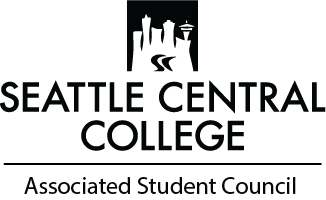 Minutes Associated Student CouncilBoard MeetingMonday November 22, 20213:00 PM – 4:00 PMJoin Zoom Meetinghttps://zoom.us/j/96435326555?pwd=ZmZRekJXanRPb1MybWtmdnJ5SzN2Zz09Meeting ID: 927 0963 1258Passcode: 604898ASC CONFERENCE ROOM 362STUDENT LEADERSHIP BUILDING1701 BROADWAYAssociated Student Council MembersAlessandra Roque .......................................................................... Executive of Administration Abuduaikeranmu (Ecko) Abulikemu ..........................................Executive of Student Success Jaleesa Johnson...............................................................................Executive of Communication Mary Nguyen..............................................................................Executive of Legislative Affairs Center Wendy Bu.........................................................................................Executive of Finance Wubwa Ibrahim.........................................................................Executive of Issues & ConcernsTaryn Ciardi...........................................................................Representative, Health Education Vacant........................................................................Representative, Wood Technology Center Vacant......................................................................Representative, Seattle Maritime Academy Vacant......................................................................................................................ASC Associate Vacant......................................................................................................................ASC Associate Vacant..................................................................................................................... ASC Associate Vacant .................................................................................................................... ASC Associate Vacant .................................................................................................................... ASC Associate Vacant......................................................................................................................ASC Associate Advisor: Dennis Coy DenmanQUESTIONS?Associated Student Council Staff – Seattle Central College1701 Broadway Seattle, WA 98122.(206)-934-3890 asc-admin.central@seattlecolleges.edu
*BARRIER FREE LOCATION – REASONABLE ACCOMODATIONS FOR PERSONS WITH DISABILITIES AVAILABLE UPON REQUEST*ASSOCIATED STUDENT COUNCILAGENDACALL TO ORDER (1 min)Taryn Ciardi called the meeting to order ROLL CALL (1 min)Present:Alessandra RoqueEckoMaryWendy BuWubwa TarynAbsent: Jaleesa Johson INTRODUCTION OF GUESTS (1 min)No guests were present.LAND USE AND ACKNOWLEDGEMENT (1 min)“I acknowledge the land on which we stand today as the traditional home of the Coast Salish people, the traditional home of all tribes and bands within the Duwamish, Suquamish, Tulalip and Muckleshoot nations. Without them, we would not have access to this gathering and to this dialogue. I ask that we take this opportunity to thank the original caretakers of this land who are still here.”APPROVAL OF MINUTES (2 min)Approval of minutes from Nov. 1, 2021 ASC meeting (Approved with vote)Approval of minutes from Nov. 8, 2021 ASC meeting (Approved with Vote)No meeting/no minutes on Nov. 15, 2021PUBLIC COMMENT PERIOD (5 min)No public Comment OLD BUSINESS (5 min)Updates regarding Architect meetings for Student Union Building – Dennis Denman – ASC AdvisorASC Advisor Dennis Denman gave update on the Architect Meetings for Student Union Building. More than likely, we'll have to re-select the vendors. This second time around, we'll hear from all four firms after Thanksgiving and need to select a firm by our very last ASC meeting on December 13th.NEW BUSINESS (40 mins) Ratifying S&A Committee Members – Wendy Bu – Executive of Finance (10mins)ASC Executive of Finance Wendy Bu introduced her the S&A Fee Committee: Ivan Fernanandez, Nick, and Ronnie Kuan, and as students to selected on to serve on this committee. Alex passed a motion to ratify students for S&A Committee Second by Mary. Votes all 5 students voted yes. 0 Voted no - Motion passes. Ratifying Associated Student Council Associate Candidates – Mary Nguyen - Executive of Legislative Affairs (10mins)ASC Executive of Legislative Affairs Mary Nguyen introduced candidates for ASC Associates: Ahmed Abbasi, Tai Le, and Anudari. Mary shared their strengths and bios of each candidate. Taryn passed a motion to ratify students for ASC Associate positions. Second by Alex. Votes all 5 students voted yes. 0 Voted no - Motion passes.Monthly S&A Budget Update – Wendy Bu – Executive of Finance (5mins)ASC Executive of Finance Wendy Bu presented the Monthly S&A Budget for November. The Budget appears to be on track with no issues or concerns.  There were no questions. Legislative Session/ Priorities Overview – Steve Leahy – Seattle Colleges Director of Government Relations (15 mins)Steve Leahy was unable to attend this ASC Meeting to share about the upcoming Legislative Session and Priorities Overview. COMMITTEE REPORTS (10 min)Communications Committee Nothing to report Issues and Concerns Committee Nothing to report Services and Activities Fee Committee Nothing to report Student Success CommitteeNothing to report Student Advocacy Committee Nothing to report Student Union Building CommitteeNothing to report INDIVIDUAL REPORT (10 min)Abuduaikeranmu AbulikemuNothing to reportAlessandra RoqueNothing to report Jaleesa JohnsonNothing to report Mary NguyenNothing to report Taryn CiardiNothing to report Wendy BuNothing to report Wubwa IbrahimNothing to repot Dennis DenmanNothing new to report ADJOURNMENTMary Paused a motion to adjourn the meeting. Ecko Seconded! The meeting was adjourned.